Uniós projektek menedzselése9 fejezet 2 olvasóleckeKötelező nyilvánosságA leckében tárgyalásra kerül a kötelező nyilvánosság biztosítása, az arculati kézikönyvben szereplő elvárások, lehetséges kommunikációs tevékenységek.A donorok, de különösen az Európai Unió teljesen jogosan megkövetelik, hogy a megvalósult fejlesztések esetén megjelenítésre kerüljön különböző formákban a támogató is. Mindannyian találkoztunk már különféle táblákkal, arculati elemekkel ellátott cikkekkel. Jelen leckében ezen a területen próbálunk rendet tenni.Alapjaiban véve két kötelező kommunikációs logikát lehet követni, a hazai gyakorlatban mindkettő alkalmazásra került. Az egyik lehetséges variáció a „kötelező” kommunikációs csomagok kialakítása, és kötelező alkalmazása. Ebben az esetben a projekt méretétől függően a megvalósító köteles a projektjéhez illeszkedő kommunikációs csomag minden elemét megvalósítani. A költségek elszabadulása ellen ebben az esetben a Támogató az egyes csomagok „beárazásával” tud védekezni. (Azaz csak bizonyos összeghatárig engedi elszámolni a felmerülő költségeket.) Ezt a gyakorlatot követtük a 2007-2013-as programozási periódusban. Röviden – szemléltetési célból – ismertetjük a legfontosabb alapelveket és elemeket.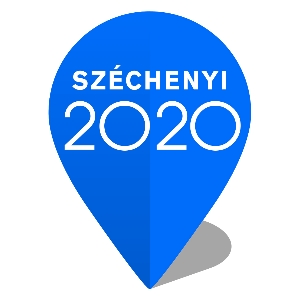 Legfontosabb alapelv, hogy a projektek eltérő jellegéből fakadóan a kedvezményezettek eltérő tartalmú kommunikációs csomagokat kötelesek megvalósítani. A kedvezményezettek ugyanakkor a csomagbesorolástól és a projekt élet-szakaszától függetlenül kötelesek minden esetben az Európai Unió által meghatározott, támogatás feltüntetésére vonatkozó előírásokat betartani.A kommunikációs csomagok meghatározásánál a következő irányelvek érvényesülnek:I. csomag: 500 millió Ft feletti támogatás esetén,II. csomag: 50 millió – 500 millió Ft között támogatás esetén,III. csomag: 50 millió Ft alatti támogatás esetén.Az egyes csomagok különböző kötelező elemeket tartalmaznak, amelyek a mellékelt „ÚSZT kedvezményezettek tájékoztatási kötelezettségei” című dokumentum 5-6 oldalán találhatóak.A másik lehetséges opció, amikor meg a Kedvezményezettre bízza a Támogató a kommunikációs csomag kialakítását. Ebben az esetben általában a projekt teljes költségvetéséhez viszonyítottan határozzák meg a kommunikáció maximális költségét. Emellett kombinációs megoldások is megjelennek a napi gyakorlatban, amikor a kötelező elemeket lehet ötvözni a kötelezően választható elemekkel.Az érdeklődő diákok számára a fejezethez csatolásra került a jelenlegi arculati kézikönyv, amely minden egyes kommunikációs elemmel kapcsolatban részletes iránymutatást tartalmaz. Jó olvasást kívánunk. OLVASOK-CSELEKSZEM-TAPASZTALOK- TANULOKKitől érdemes még tanulni?Széchenyi 2020 Arculati kézikönyvhttps://www.palyazat.gov.hu/download.php?objectId=78219Praktikus módon az arculati kézikönyvvel érdemes megismerkedni Ellenőrző kérdések a megfelelőséghez:a, Milyen lehetőségek vannak a kötelező kommunikáció terén a hazai gyakorlatban?b, Milyen irányelvek vannak érvényben a kommunikációs csomagok meghatározásánál?Adaptáció a kiválósághoz: Próbáld meghatározni, hogy a saját projekted esetén milyen kommunikációs eszközöket érdemes használnod! Vannak esetleg kötelező elemek?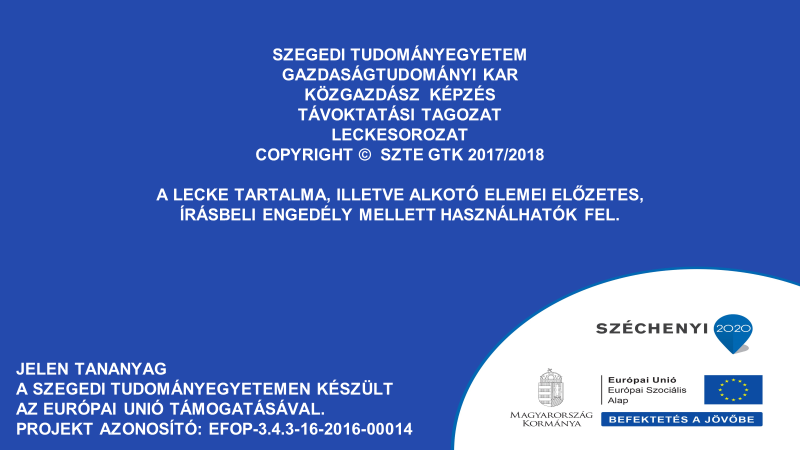 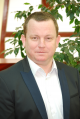 Imreh Szabolcs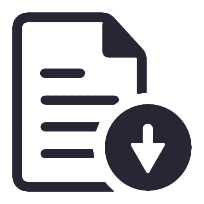 10-12 percMottó:„Mindig egy lusta embert választok ki egy nehéz munkára. Mert ő talál egy könnyű utat az elvégzésére.”  (Bill Gates)